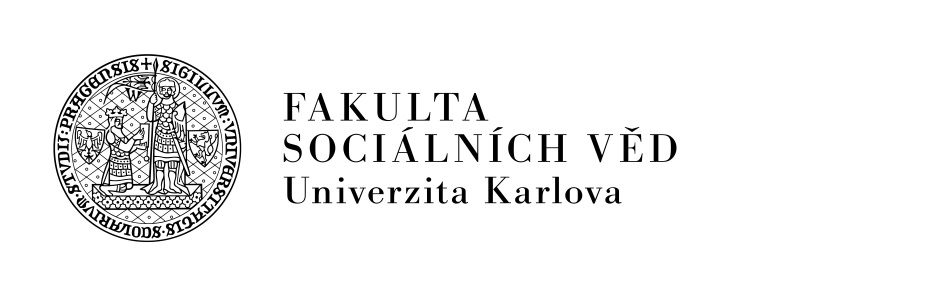  Praze dne Žádost o zálohu na pracovní cestu do zahraničíJméno a příjmení zaměstnance:  Pracoviště:  Telefon/E-mail:  Cesta do:     Ve dnech od:  do:      Zdroj financování (grant, VZ apod.): Požadovaná záloha v Kč:  Požadovaná záloha v cizí měně:   Navrhované datum vyzvednutí zálohy:  Číslo účtu, na který má být záloha v Kč odeslána:  Správce rozpočtu: Příkazce operace: Souhlas vedoucí EO: podpis příjemce zálohy					       podpis pokladníPozn.: nemůžeme vždy zaručit, že záloha bude připravena k vyžadovanému datu; zálohy nemohou být v žádném případě vypláceny v den výplaty mezd; doporučujeme zaměstnancům, aby se po schválení pracovní cesty domluvili přímo s pokladnou.